ORDERBY THE COMMISSION:On October 30, 2017, Reynolds Water Company (Reynolds), Utility Code 212530, filed Supplement No. 5 to Tariff Water - Pa. P.U.C. No. 4 (Supplement No. 5) to become effective January 1, 2018.  Supplement No. 5 proposes to increase Reynolds’s total annual operating revenues by approximately $236,829, or 45.4%, above the level of pro forma revenues for the future test year ending June 30, 2018.On December 1, 2017, the Office of Consumer Advocate filed a Formal Complaint at Docket No. C-2017-2636654.  Other formal complaints were filed by various individuals.  Pursuant to the Public Utility Code, 66 Pa. C.S. § 1308(d), the filing will be suspended by operation of law until August 1, 2018, unless permitted by Commission Order to become effective at an earlier date.Investigation and analysis of this proposed tariff supplement and the supporting data indicate that the proposed changes in rates, rules, and regulations may be unlawful, unjust, unreasonable, and contrary to public interest.  It also appears that consideration should be given to the reasonableness of Reynolds’s existing rates, rules, and regulations; THEREFORE,IT IS ORDERED:That an investigation on Commission motion be, and hereby is, instituted to determine the lawfulness, justness, and reasonableness of the rates, rules, and regulations contained in Reynolds Water Company’s proposed Supplement No. 5 to Tariff Water - Pa. P.U.C. No. 4.That Reynolds Water Company’s proposed Supplement No. 5 to Tariff Water - Pa. P.U.C. No. 4 is suspended by operation of law until August 1, 2018, unless otherwise directed by Order of the Commission.That within ten days following the entry date of this Order, pursuant to 52 Pa. Code § 53.71, Reynolds Water Company shall file (or e-File) with the Commission a tariff supplement that shall bear no effective date, and post the tariff supplement at the offices of Reynolds Water Company announcing that Supplement No. 5 to Tariff Water - Pa. P.U.C. No. 4 is suspended until August 1, 2018.  A sample copy of a suspension supplement is provided in Attachment A of this Order.That this investigation shall include consideration of the lawfulness, justness, and reasonableness of the existing rates, rules, and regulations of Reynolds Water Company.That the case be assigned to the Office of Administrative Law Judge for Alternative Dispute Resolution, if possible, or for the prompt scheduling of such hearings as may be necessary culminating in the issuance of a recommended decision.That a copy of this Order be served upon Reynolds Water Company, the Pennsylvania Public Utility Commission’s Bureau of Investigation and Enforcement, the Office of Consumer Advocate, the Office of Small Business Advocate, and any persons who have filed Formal Complaints against the proposed tariff supplement of the Reynolds Water Company.BY THE COMMISSION,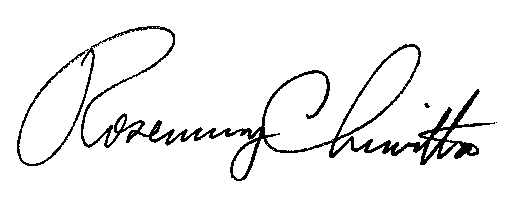 Rosemary ChiavettaSecretary(SEAL)ORDER ADOPTED: December 21, 2017ORDER ENTERED: December 21, 2017Attachment ASample Suspension SupplementSupp. No. _____ to____________ Pa. P.U.C. No. _____.(COMPANY NAME)_______________________________(TERRITORY SERVED BY COMPANY)The application of rates proposed in Supplement No. _____ to Tariff  __________ Pa. P.U.C. No. ______ filed to become effective ___________________, is hereby suspended until _____________, at Docket No. ________________.  Presently effective rates contained in Tariff __________ Pa. P.U.C. No. ______ and supplements thereto, will continue in effect until otherwise amended.  Issued in compliance with Title 66 Pa C.S. § 1308.Public Meeting held December 21, 2017Public Meeting held December 21, 2017Commissioners Present:Commissioners Present:Gladys M. Brown, ChairmanAndrew G. Place, Vice ChairmanNorman J. KennardDavid W. SweetJohn F. Coleman, Jr.Gladys M. Brown, ChairmanAndrew G. Place, Vice ChairmanNorman J. KennardDavid W. SweetJohn F. Coleman, Jr.Pennsylvania Public Utility Commissionv.Reynolds Water CompanyR-2017-2631441C-2017-2636654C-2017-2634797C-2017-2635838C-2017-2636679